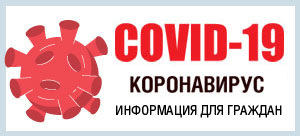 Рекомендации о проведении профилактических и дезинфекционных мероприятий в общественных местахВ связи с неблагополучной ситуацией по новой коронавирусной инфекции и в целях недопущения распространения заболевания на территории Иркутской области, Управление Роспотребнадзора по Иркутской области информирует о необходимости проведения в общественных местах (в том числе на предприятиях торговли) профилактических и дезинфекционных мероприятий по предупреждению завоза и распространения новой коронавирусной инфекции:в предприятиях торговли на информационных стендах для потребителей разместить информацию о проведении дополнительных профилактических мероприятий, усиления дезинфекционного режима;осуществлять реализацию пищевой продукции в упакованном виде;обеспечить проведение ежедневной (перед началом смены) термометрии сотрудников;при выявлении повышенной температуры тела, признаков ОРВИ, принимать меры по незамедлительному отстранению сотрудников от работы;каждые 2-3 часа в течение рабочей смены обеспечить соблюдение режимов дезинфекции, включающие: проветривание, использование в помещениях оборудования по обеззараживанию воздуха, проведение влажной уборки помещений торговых залов, подсобных помещений, с применением дезинфицирующих средств, путем обработки контактных поверхностей (дверные ручки, поручни, мебель, используемая кассирами: столы, спинки стульев, подлокотники кресел; тележки, пол в торговом зале, раковины для мытья рук посетителей, витрины самообслуживания, туалеты для посетителей);при оказании услуг населению обеспечить контроль за использованием персоналом, работающим с посетителями одноразовых перчаток и одноразовых масок  (исходя из продолжительности рабочей смены и смены масок не реже 1 раза в 3 часа), обработкой рук персонала антибактериальными салфетками, кожными антисептическими средствами и др.;оборудовать организации (торговые залы, подсобные помещения) бактерицидными лампами и применять их в течение рабочего дня;при наличии столовой для персонала использовать одноразовую посуду (перекусы или обеды на рабочих местах должны быть запрещены);не допускать до исполнения трудовых обязанностей сотрудников, прибывших из стран, где выявлены случаи заболевания, и тех, в отношении кого врачами введен режим изоляции;содействовать работникам в соблюдении режима самоизоляции дома.